PHÒNG GDĐT HUYỆN THANH TRÌ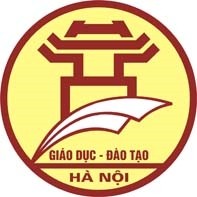 THCS VẠN PHÚCCỘNG HÒA XÃ HỘI CHỦ NGHĨA VIỆT NAMĐộc lập - Tự do - Hạnh phúc===oOo===Thanh Trì, ngày 5 tháng 12 năm 2022LỊCH CÔNG TÁC TUẦNTừ ngày 5/12/2022 đến ngày 10/12/2022HIỆU TRƯỞNGĐặng Thị ThảoBuổiGiờHọ và tênNội dung công việcĐịa điểmLãnh đạo / Người phối hợpThứ Hai 5/12Thứ Hai 5/12Thứ Hai 5/12Thứ Hai 5/12Thứ Hai 5/12Thứ Hai 5/12    S:08:00Đặng Thị Thảo - Hiệu trưởngDự hội nghị trực tuyến tại UBND xã    S:10:00Đặng Thị Thảo - Hiệu trưởngTập huấn phòng chống tai nạn thương tíchC:14:00Đặng Thị Thảo - Hiệu trưởngDự hội nghị trực tuyến tại UBND xã    S:07:30Phạm Thị Đức Hạnh – Phó Hiệu trưởngLàm việc tại trường    S:10:00Phạm Thị Đức Hạnh – Phó Hiệu trưởngTập huấn phòng chống tai nạn thương tíchC:14:00Phạm Thị Đức Hạnh – Phó Hiệu trưởngTrực và làm việc tại trườngThứ Ba 6/12Thứ Ba 6/12Thứ Ba 6/12Thứ Ba 6/12Thứ Ba 6/12Thứ Ba 6/12S:07:30Đặng Thị Thảo - Hiệu trưởngDự hội nghị trực tuyến tại UBND xãC:14:00Đặng Thị Thảo - Hiệu trưởngDự hội nghị trực tuyến tại UBND xãS:08:00Phạm Thị Đức Hạnh – Phó Hiệu trưởngDự chuyên đề Ngữ văn 9 tại THCS Ngũ HiệpC:14:00Phạm Thị Đức Hạnh – Phó Hiệu trưởngTrực và làm việc tại trườngThứ Tư 7/12Thứ Tư 7/12Thứ Tư 7/12Thứ Tư 7/12Thứ Tư 7/12Thứ Tư 7/12S:07:30Đặng Thị Thảo - Hiệu trưởngLàm việc tại trường. Dự giờ GVC:14:00Đặng Thị Thảo - Hiệu trưởngLàm việc tại trườngS:07:30Phạm Thị Đức Hạnh – Phó Hiệu trưởngLàm việc tại trường Dự giờ GVC:14:00Phạm Thị Đức Hạnh – Phó Hiệu trưởngLàm việc tại trườngThứ Năm 8/12Thứ Năm 8/12Thứ Năm 8/12Thứ Năm 8/12Thứ Năm 8/12Thứ Năm 8/12S:07:30Đặng Thị Thảo - Hiệu trưởngLàm việc tại trườngDự giờ GVC:14:00Đặng Thị Thảo - Hiệu trưởngBồi dưỡng HSNK khối 6,7,8BuổiGiờHọ và tênNội dung công việcĐịa điểmLãnh đạo / Người phối hợpS:07:30Phạm Thị Đức Hạnh- Phó Hiệu trưởngLàm việc tại trườngDự giờ GVC:14:00Phạm Thị Đức Hạnh- Phó Hiệu trưởngBồi dưỡng HSNK khối 6,7,8Thứ Sáu 9/12Thứ Sáu 9/12Thứ Sáu 9/12Thứ Sáu 9/12Thứ Sáu 9/12Thứ Sáu 9/12S:07:30Đặng Thị Thảo - Hiệu trưởngLàm việc tại trườngDự giờ GVC:14:00Đặng Thị Thảo - Hiệu trưởngTrực và làm việc tại trường.S:07:30Phạm Thị Đức Hạnh – Phó Hiệu trưởngLàm việc tại trường. Dự giờ GVC:14:00Phạm Thị Đức Hạnh – Phó Hiệu trưởngLàm việc tại trườngThứ Bảy 10/12Thứ Bảy 10/12Thứ Bảy 10/12Thứ Bảy 10/12Thứ Bảy 10/12Thứ Bảy 10/12S:07:30Đặng Thị Thảo - Hiệu trưởngLàm việc tại trườngDự giờ GVC:14:00Đặng Thị Thảo - Hiệu trưởngBồi dưỡng HSNK khối 678S:07:30Phạm Thị Đức Hạnh – Phó Hiệu trưởngLàm việc tại trườngDự giờ GVC:14:00Phạm Thị Đức Hạnh – Phó Hiệu trưởngBồi dưỡng HSNK khối 678